I/ Le pH et les cheveux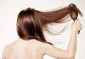  Lire le document ci-dessous : Source : http://revlon-paris-coloration-noir-rouge-cheveux-conseil-couleur.macouleurchezmoncoiffeur.com/download/ph_et_ses_effets_sur_les_cheveux.pdf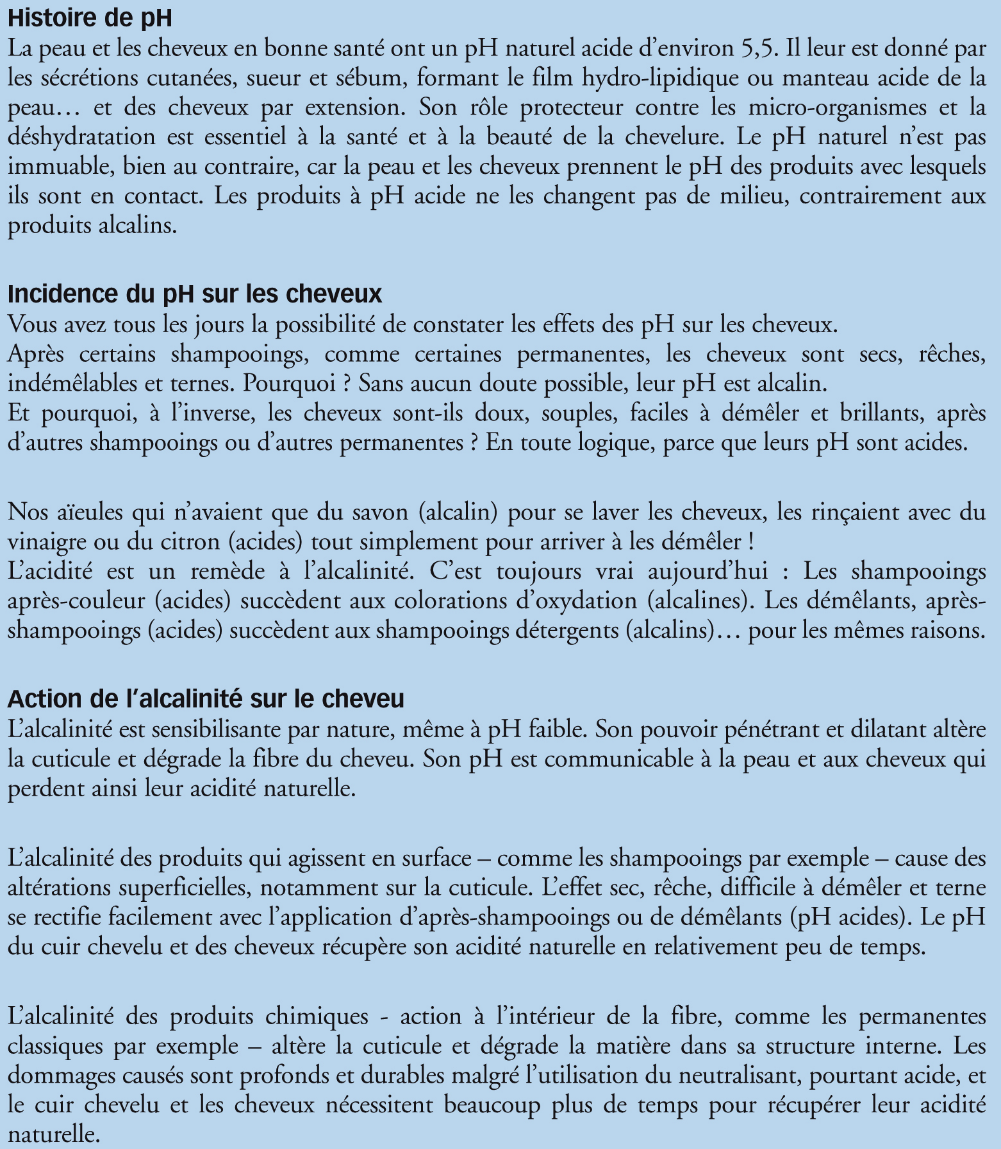  S’APPROPRIER : Répondre aux questions dont les réponses sont dans le texte précédent : 1. Quelle notion, en deux lettres, est abordée tout au long de ce document ? ……………………..2. Citer les deux qualificatifs du pH utilisés dans ce texte.……………………..…………………….. et ……………………..……………………..3. Quelle est l’influence d’un pH alcalin sur le cheveu ?……………………..……………………..……………………..……………………..………….…………………………………………..…………………….. ……………………..……………………..……………………..……………………..………….…………………………………………..…………………….. 4. Quelle est l’influence d’un pH acide sur le cheveu ?……………………..……………………..……………………..……………………..………….…………………………………………..…………………….. ……………………..……………………..……………………..……………………..………….…………………………………………..…………………….. 5. Quelle est la valeur moyenne du pH d’un cheveu en bonne santé ? ……………………..6. D’après ce texte, quelle(s) méthode(s) utilisait-on autrefois pour démêler des cheveux ?……………………..……………………..……………………..……………………..………….…………………………………………..…………………….. ……………………..……………………..……………………..……………………..………….…………………………………………..…………………….. II/ Comment déterminer le caractère d’une solution avec les indicateurs colorés ? Les indicateurs colorés sont des liquides qui changent de couleur en fonction du caractère du milieu dans lesquels on les met.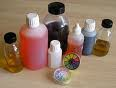 Les plus connus sont : l’hélianthine, le bleu de bromothymol et la phénolphtaléine. Réaliser l’expérience décrite ci-dessous et répondre aux questions posées.Matériel : 3 béchers, 3 tubes à essais, 1 agitateurProduits : produit ménager, vinaigre, eau distillée, et autres… Voici les couleurs des 3 indicateurs colorés utilisés en fonction des caractères des solutions étudiées : III/ Comment déterminer le caractère d’une solution avec un pH-mètre ou du papier pH ? Consignes d’utilisation générales :  REALISER : Mesurer le pH des 3 solutions A, B et C à l’aide du papier pH et du pH-mètre. Puis le pH de deux autres produits de votre choix, parmi les produits professionnels ou quotidiens. Voici une échelle des pH associée aux caractères des solutions : 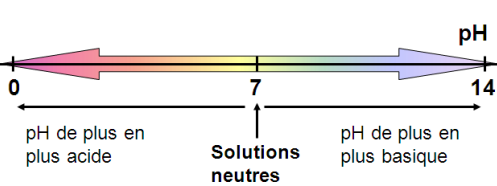  ANALYSER/ S’APPROPRIER :     En déduire le caractère des solutions déterminé à partir des valeurs de pH :  VALIDER  :Retrouvez-vous les caractères relevés à l’aide des indicateurs colorés pour les solutions A, B et C ? ……………………..……………………..……………………..……………………..………….…………………………………………..…………………….. ……………………..……………………..……………………..……………………..………….…………………………………………..……………………..  ANALYSER : Pour quelles valeurs de pH, les produits de coiffure sont-ils bénéfiques pour les cheveux ?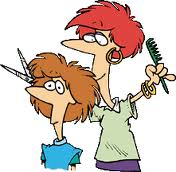 ……………………..……………………..……………………..……………………..………….…………………………..…………………….. IV/ L’essentiel On appelle caractère d’un solution si une solution est : ……………………………………………………………..……………………………………………………………..……………………………………………………………..………………………………………… Il existe trois méthodes expérimentales pour déterminer le caractère d’une solution : Ces trois méthodes dépendent de la grandeur pH.    Unité : …………………………………………………. Le pH est un nombre compris entre ….. et …..Si 1 < pH < 7 : le caractère est .………………………..…..…………Si pH = 7 : le caractère est .………………………..…..…………Si 7 < pH < 14 : le caractère est .………………………..…..…………    A vous de refaire une échelle de pH.AUTO_EVALUATION : ENTRAINEMENT CCFNOM/ PRÉNOM : ………………………………………………………………………Chapitre S3Activités 1Caractère d’une solution : quoi ? comment ? à quoi ça peut servir ?Page 1/6Objectifs : _ reconnaître le caractère acide, basique ou neutre d’une solution.Chapitre S3Activités 1Caractère d’une solution : quoi ? comment ? à quoi ça peut servir ?Page 2/6REALISER_ Préparer la solution A : Verser environ 5mL de vinaigre dans un bécher puis environ 25mL d’eau distillée. Mélanger délicatement avec un agitateur en verre.   Ecrire « bécher A » sur un bout de papier et le placer sous le bécher A. _ Préparer la solution B : verser environ 30mL d’eau distillée dans un autre bécher. Repérer le bécher B par un papier placé dessous._ Préparer la solution C : dans un bécher verser 5 mL de produit détergent et 25mL d’eau distillée. Mélanger avec un agitateur en verre.   Repérer le bécher C.Chapitre S3Activités 1Caractère d’une solution : quoi ? comment ? à quoi ça peut servir ?Page 3/6Réaliser /Communiquer_ Verser environ 2 mL de la solution A dans le premier tube (environ 2 cm de hauteur), puis 2mL de solution B dans le 2ème tube,…_ Dans chacun des trois tubes, verser 4 à 5 gouttes d’hélianthine_ Qu’observez-vous ?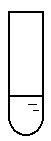 ……………………………………………………………………….….…………………………………………………………………………..……(Colorier les tubes)Réaliser /Communiquer_ Vider les 3 tubes à essai dans le bidon poubelle. _ Rincez-les à l’eau du robinet._ Reverser : 2 mL de la solution A dans le 1er tube, B dans le 2ème …_ Dans chacun des tubes, verser 4 à 5 gouttes de bleu de bromothymol_ Qu’observez-vous ?……………………………………………………………………….….………………………………………………………………………….….…(Colorier les tubes)Réaliser /Communiquer_ Vider et rincer les 3 tubes à essai. _ Verser environ 2 mL de chaque solution dans chaque tube._ Dans chacun des tubes, verser 4 à 5 gouttes de phénolphtaléine._ Qu’observez-vous ?……………………………………………………………………….….………………………………………………………………………….….…(Colorier les tubes)Solution AcideNeutreBasique (alcalin)HélianthineRose-rouge (très acide)Jaune orangéJauneBleu de bromothymolJauneVertBleuPhénolphtaléineIncoloreIncoloreRoseAnalyser/CommuniquerD’après ce document, en déduire le caractère des solutions étudiées.Chapitre S3Activités 1Caractère d’une solution : quoi ? comment ? à quoi ça peut servir ?Page 4/6Pour utiliser le : papier pH (potentiel hydrogène)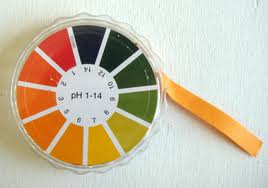 Pour utiliser le :pH-mètre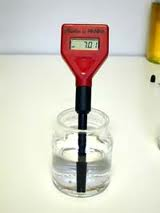 _ Verser environ 10 mL de la solution étudiée dans un bécher._ Placer l’agitateur en verre dans la solution._ Déposer une goutte de la solution sur un morceau de papier pH_ Repérer sur le nuancier la couleur obtenue avec le papier pH et noter la valeur du pH de la solution_ Verser environ 10 mL de la solution étudiée dans un bécher._ Placer l’agitateur en verre dans la solution._ Déposer une goutte de la solution sur un morceau de papier pH_ Repérer sur le nuancier la couleur obtenue avec le papier pH et noter la valeur du pH de la solution_ Verser environ 10 mL de la solution étudiée dans un bécher._ Enlever le bouchon du pH-mètre et rincer l’embout à l’eau du robinet._ Placer le pH-mètre dans la solution._ Lire la valeur du pH et noter cette valeur._ Rincer l’embout du pH-mètre et tamponner délicatement avec un papier absorbant._ Verser environ 10 mL de la solution étudiée dans un bécher._ Enlever le bouchon du pH-mètre et rincer l’embout à l’eau du robinet._ Placer le pH-mètre dans la solution._ Lire la valeur du pH et noter cette valeur._ Rincer l’embout du pH-mètre et tamponner délicatement avec un papier absorbant.ProduitsProduitsVinaigre (A)Eau distillée (B)Produit détergent (C)Au papier pHCouleur du papier pHAu papier pHValeur du pHAu pH-mètreAu pH-mètreChapitre S3Activités 1Caractère d’une solution : quoi ? comment ? à quoi ça peut servir ?Page 5/6ProduitsVinaigre(A)Eau distillée (B)Produit détergent (C)Caractère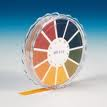                   ………………………………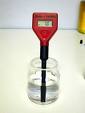                   ………………………………                  ………………………………Chapitre S3Activités 1Caractère d’une solution : quoi ? comment ? à quoi ça peut servir ?Page 6/6N° de questionN° de questionS’APPROPRIERANALYSER/ RAISONNERREALISERVALIDERCOMMUNIQUERI  1………. / 0,52………. / 0,5 23………. / 0,5………. / 0,54………. / 0,5………. / 0,55………. / 0,56………. / 0,5………. / 0,5II E1………. / 1………. / 0,5E2………. / 1………. / 0,5E3………. / 1………. / 0,5II II ………. / 0,53IIIIII………. / 1,53 +0,5(1pdt)IIIIII………. / 0,53+0,5(1pdt)IIIIII………. / 1IIIIII………. / 1TOTALTOTAL…………… /3,5…………… /4,5…………… /8…………… /1…………… /3TOTAL : ……….. / 20TOTAL : ……….. / 20TOTAL : ……….. / 20TOTAL : ……….. / 20TOTAL : ……….. / 20TOTAL : ……….. / 20TOTAL : ……….. / 20